INDICAÇÃO N.º 7/2020Ementa: Conserto no asfalto da Rua Guilherme Mamprim.Exma. Senhora Presidente.Justificativa:Tendo em vista as péssimas condições do asfalto na rua Guilherme Mamprim, no bairro Jardim Pinheiros, altura do numero 1351, com muitos buracos , pedaços de asfalto se soltando e se acumulando nas calçadas , impedindo entrada de veículos em suas garagens , provocando também insegurança no tráfego, a Vereadora Mônica Morandi requer nos termos do art. 127 do regimento interno, que seja encaminhada ao Exmo. Prefeito Municipal a seguinte indicação:	Que seja realizado o conserto urgente do asfalto, na localidade acima citada.  Valinhos, 08 de janeiro de 2020.____________________Mônica MorandiVereadoraFotos anexas.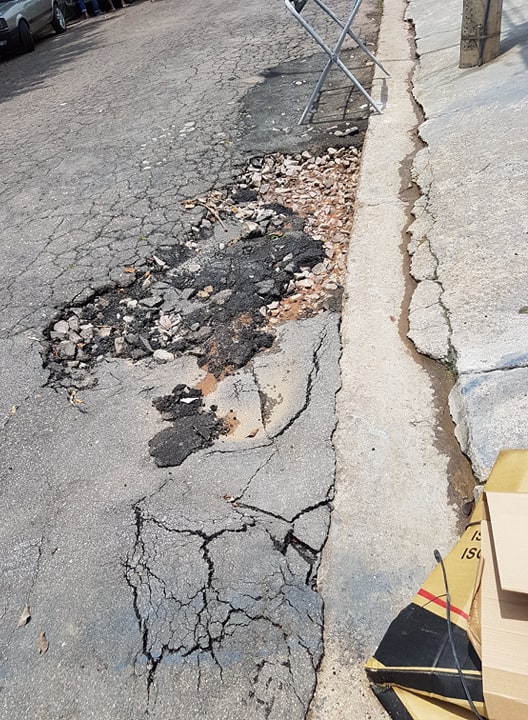 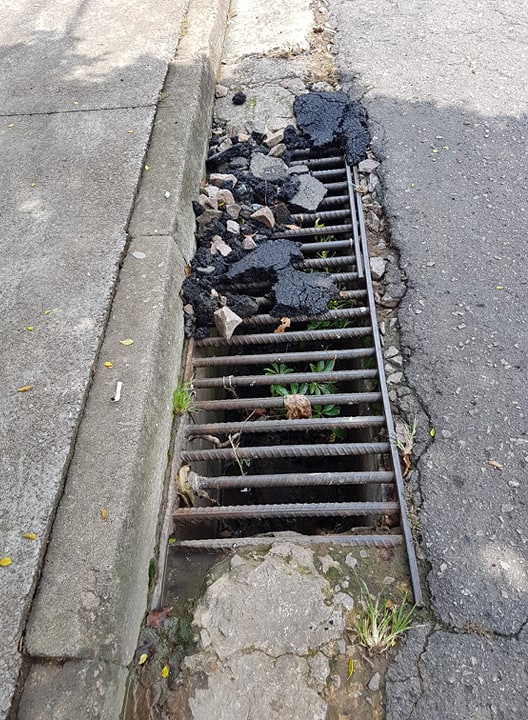 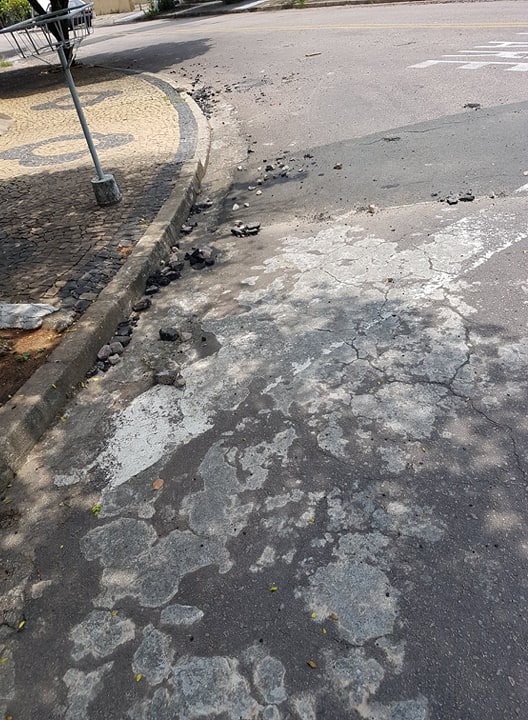 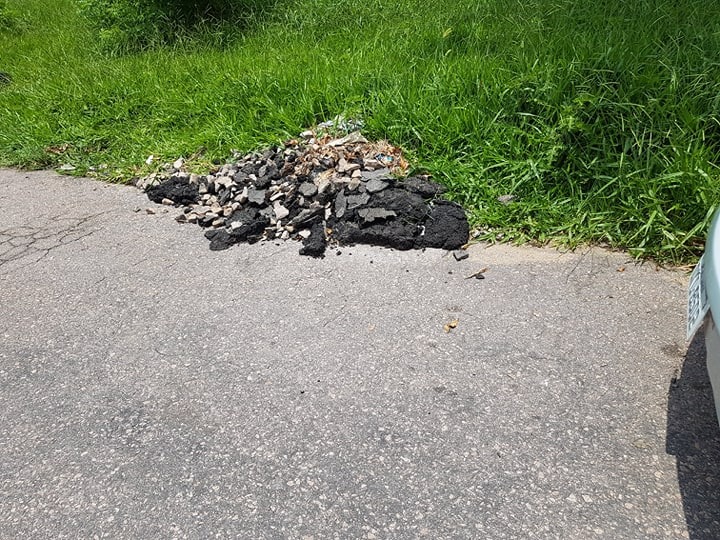 